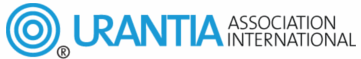 Solicitud de afiliaciónExisten dos categorías de miembros en la Asociación: Miembro Pleno y Miembro Asociado.Seleccione Tipo de MembresíaLos Miembros Plenos son los que han leído El Libro de Urantia en su totalidad y pueden participar en las actividades de la Urantia Asociación, incluyendo ocupar cargos y votar en las actividades de los miembros de la Asociación Local y Nacional.Los Miembros Asociados son lectores del Libro de Urantia que aún no leyeron el libro en su totalidad. Los Miembros Asociados pueden participar en todas las actividades de la Urantia Asociación, excepto ocupar cargos y votar en las actividades de los miembros de la Asociación Local y Nacional. Los Miembros Asociados pueden ser Miembros Plenos después de leer El Libro de Urantia en su totalidad.Términos y Condiciones de la MembresíaDeclaro que he leído los Estatutos, el Reglamento, la Política de Privacidad de la Urantia Asociación Internacional, así como la Declaración de Fideicomiso que dio lugar a la Fundación Urantia (http://urantia-association.org/about-uai/governance-policies). Me comprometo a cumplir con las disposiciones contenidas en esos cuatro documentos. Prometo apoyar las metas y propósitos de la Urantia Asociación Internacional y la Fundación Urantia.Entiendo que la Urantia Asociación Internacional es una organización compuesta por Asociaciones Locales y Nacionales, que me estoy afiliando a nivel Local o Nacional, y que de ese modo me afilio a la organización internacional.Autorización para ContactarloUsted puede conceder autorización a la Urantia Asociación para proporcionar su nombre, número telefónico y dirección de e-mail a otros estudiantes del Libro de Urantia que residan cerca de su domicilio. Su información personal no será revelada a terceros sin su consentimiento (http://urantia-association.org/privacy-policy).Nombre y Apellido PaísDirección, Código Postal, CiudadTeléfonoE-mailMiembro PlenoMiembro AsociadoAcepto Lo entiendoAutorizoNo AutorizoNombre y ApellidoFirmaFecha